Putování se strašidly 1.-5.11. 2020								Bc. Petra Moravcová 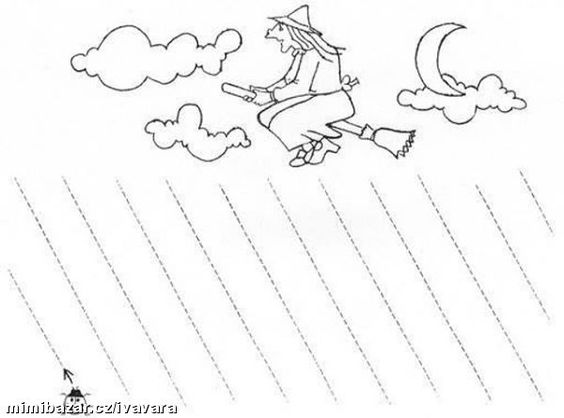 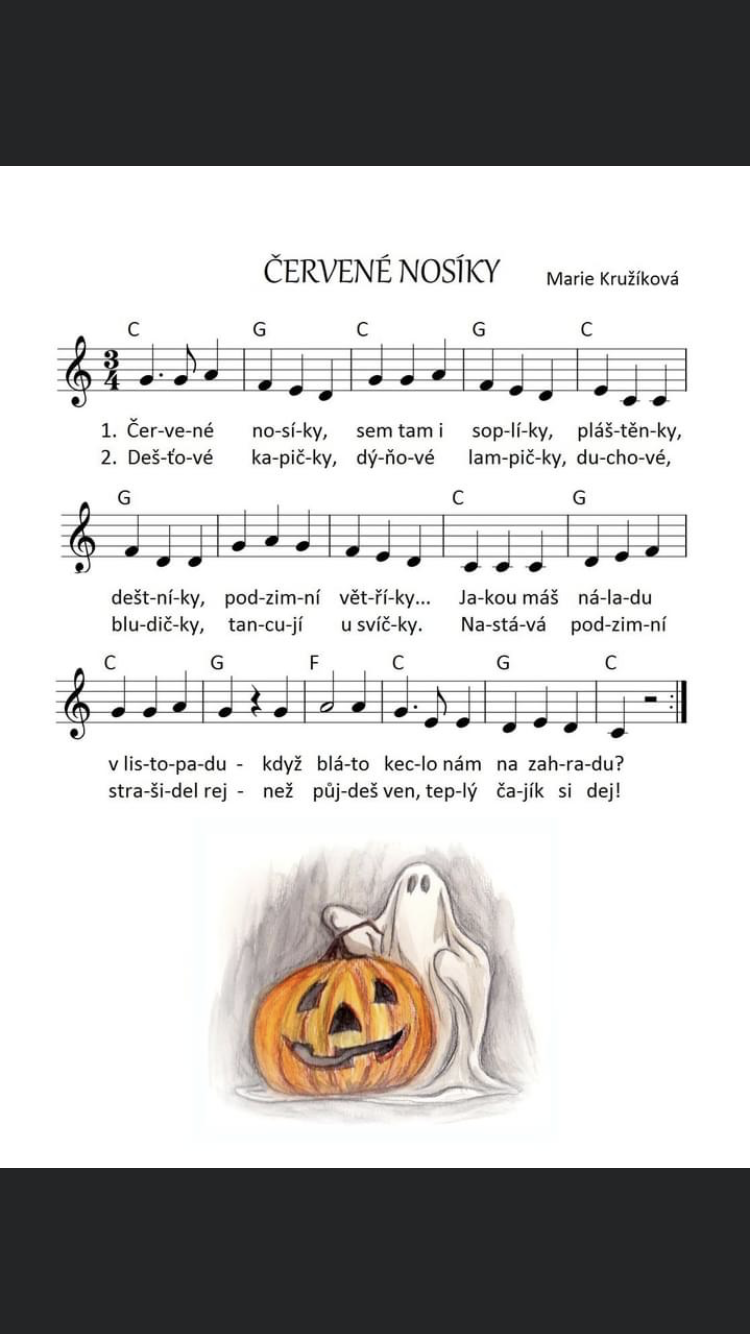 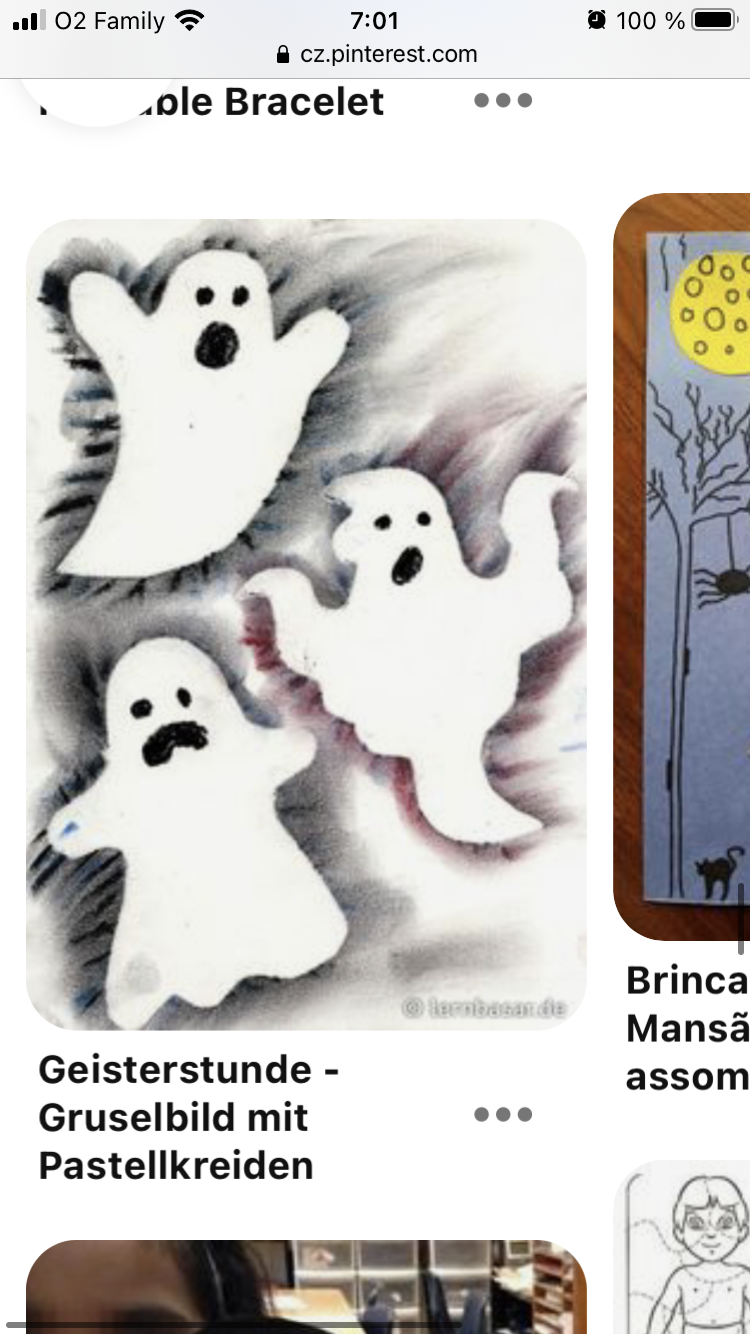 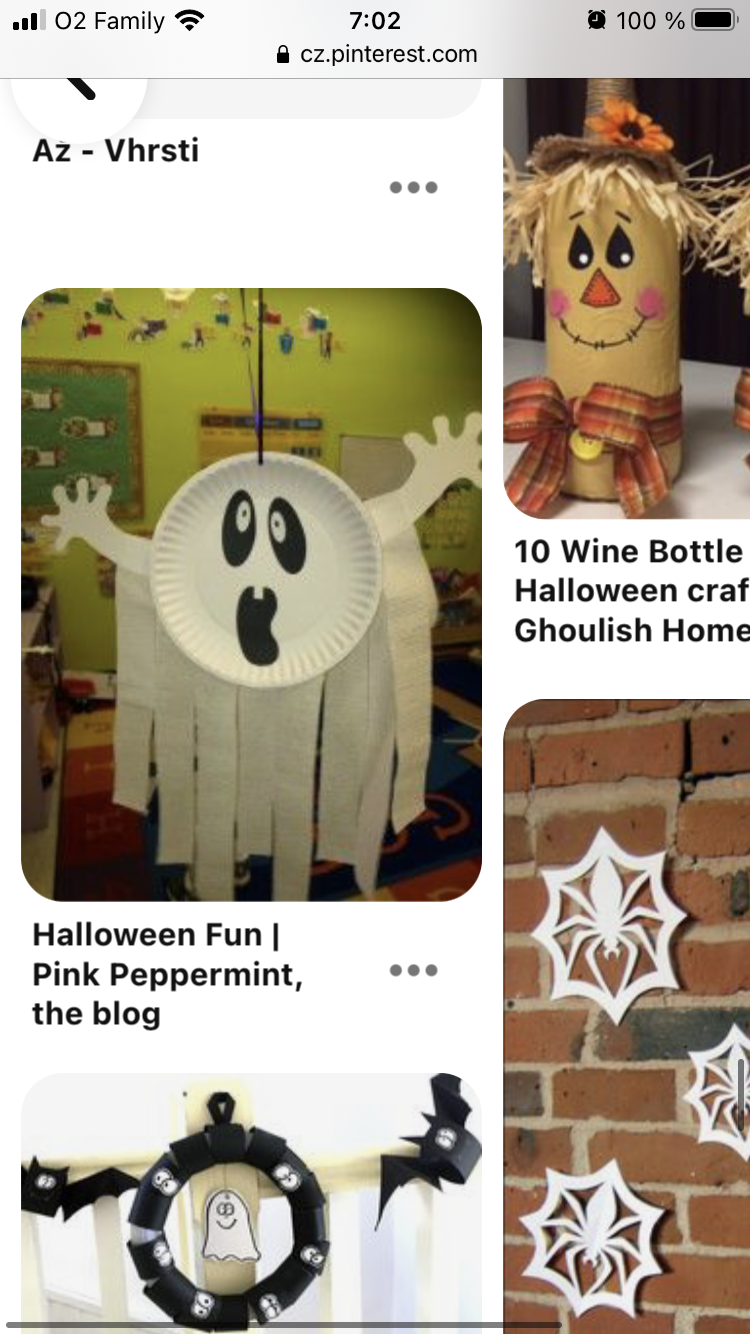 PONDĚLÍ1.11RH-Hra dětí v herně i u stolečků, rozvoj logického myšlení – stavebnice, přiřazování barev k sobě, prohlížení knih a obrázků na týdenní téma. Práce s modelínou. KK-Přivítání se básní Dobré ráno, dobrý den. Povídání si o tom, kdo co dělal o víkendu, vyplnění přírodního kalendáře. Procvičení dní v týdnu, počítání dětí v kruhu a podobně.  Seznámení s tématem týdne – Halloween a strašidla. Práce s opravdovou dýní (popis – jakou má barvu, z jakých částí se skládá, co z ní můžeme uvařit) PH-„Na dýni“ – motivace: vydlabaná dýně hledá co nejvíc světýlek, aby pořádně svítila (dýni – hráče označíme kloboukem) HČ-„Blázniví duchové“ – rozmazávání křídy Děti si vyberou jednu ze tří šablon, přiloží na bílou čtvrtku a vyberou si barevné křídy, které chtějí, namalování okraje šablony a rozetření křídy do stran (přidržení šablony s pomocí)ÚTERÝ2.11RH-U stolečků – modelína, kinetický písek, kreslení voskovkami, v herně – centra aktivit + dřevěná a magnetická stavebnice.KK-Přivítání se básní Dobré ráno. Vytleskávání jmen, určování začátečních písmen u věcí kolem nás. Práce s obrázky – pojmenování, povídání si o nich. PH-„Na dýni“ – zopakování hry z předešlého dne HČ-„Nácvik písně – Červené nosíky“Seznámení s písní Rozezpívání pomocí známých písní na slabiky + dechové cvičení Zopakování písní: Vlaštovička, Plody podzimu, Pod naším okýnkem, …Nácvik slov písničky, poté přidání melodie a doprovodu STŘEDA3.11RH-Využití center aktivit – hra na obchod, na rodinu, na doktora. Převlékaní se do kostýmů (policista sestřička, doktor, ...) Volná kresba u stolečků, stolní dětské hry – Dobble a podobně. KK-Přivítání se básní „Dobré ráno“, opakování ročních období, určení měsíce, který nyní máme, stavění obrázků z kousků polystyrenu – předloha obrázky (halloween – duch, dýně, kostlivec a podobně – ty jednodušší) – práce ve skupině. PH-„Hrací kostka“ – plnění úkolůHČ-„Výroba ducha“ – procvičení jemné motoriky, fantazieVystřižení očí a pusy z černého papíru, nalepení na bílý papírový tácekVystřižení rukou z bílé čtvrtky, přilepení k talířku + přilepení bílých proužků z krepáku (předem připravené) ČTVRTEK4.11RH-Hra v herně i u stolečků, rozvoj spolupráce a koordinace ruky a oka – navlékání korálků ve dvojici, stavba komínu z kostek, hra s kočárky, … KK-Přivítání se ve školce, zopakování věcí, které jsme si říkali o halloweenu, jaká známe strašidla.  Stavba vlastního strašidla z polystyrenových kousků, kousků dřeva, knoflíků a podobně. Opakování písně Červené nosíky. PCH-„Polštářkovaná“ – modifikace hry židličkovaná ale použití polštářků místo židlí HČ-„Hry s padákem“ – s míčkem i bez, protažení, relaxace. Tancování s Míšou – tanec Strašidla Grafomotorické cvičení na velký formát (čáry, kroužky, vlnky, … - uvolnění zápěstí)PÁTEK5.11RH-Volná hra dětí v herně i u stolečků (modelína, kinetický písek, lepivé kuličky, stavebnice, kadeřnictví). Individuální práce s předškoláky a s dětmi s potřebou rozvoji řeči.KK-Přivítání se básní Dobré ráno. Shrnutí celého týdne – co jsme vytvořili, co se naučili, o čem jsme si povídali. Hledání obrázků po třídě (ducha, kostlivce, dýně, …) – poté pojmenování obrázku, vytleskání a určení počtu slabik a začátečních písmen. PH-Tancování s Míšou – Ouky kouky, Hlava, ramena, … HČ-„Pracovní list – čarodějnice“ – procvičení správného držení tužky, šikmé rovné čáry, vybarvení čarodějnice Logo chvilka – procvičení výslovnosti, slovní zásoby pomocí jednoduchých cvičení